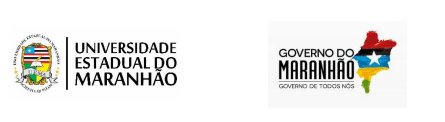 DECLARAÇÃO NEGATIVA DE VÍNCULO EMPREGATÍCIO DO ESTUDANTEDECLARAÇÃO NEGATIVAEu, _________________________________________, residente e domiciliado(a) __________________________________________________________. CPF n.º ___________________, declaro, para fins de solicitação de Auxílio do Programa de Assistência Estudantil da Uema, que não possuo nenhum vínculo empregatício, trabalhos remunerados e não recebo Auxílio Creche, Auxílio Moradia, Auxílio Refeição e Bolsa Permanência.Declaro, ainda, que estou ciente de que, no caso de qualquer informação falsa, estarei sujeito(a) às penalidades previstas nos artigos 298 e 299 do Código Penal Brasileiro, comprometendo-me a devolver, em valores atualizados, as mensalidades recebidas indevidamente.Local: ____________________  (MA), _____ de ________________, 2021.___________________________________________Assinatura do(a) aluno(a)Cidade Universitária Paulo VI, Avenida Lourenço Vieira da Silva, n.º 1000. Jardim São Cristóvão, CEP. 65055-310, São Luís/MA.Tel. (98) 3245-5461 / Fax: (98) 3245-5882. C.N.P.J. 06.352.421/0001-68 - Criada nos termos da Lei n.º 4.400, de 30.12.1981